СЕТЕВОЙ ДИСТАНЦИОННЫЙ ПРОЕКТ«ПЛАСТИЛИНОВАЯ ОСЕНЬ»На осенних каникулах ученики нашего Центра занимались лепкой из пластилина: они лепили «Пластилиновую осень».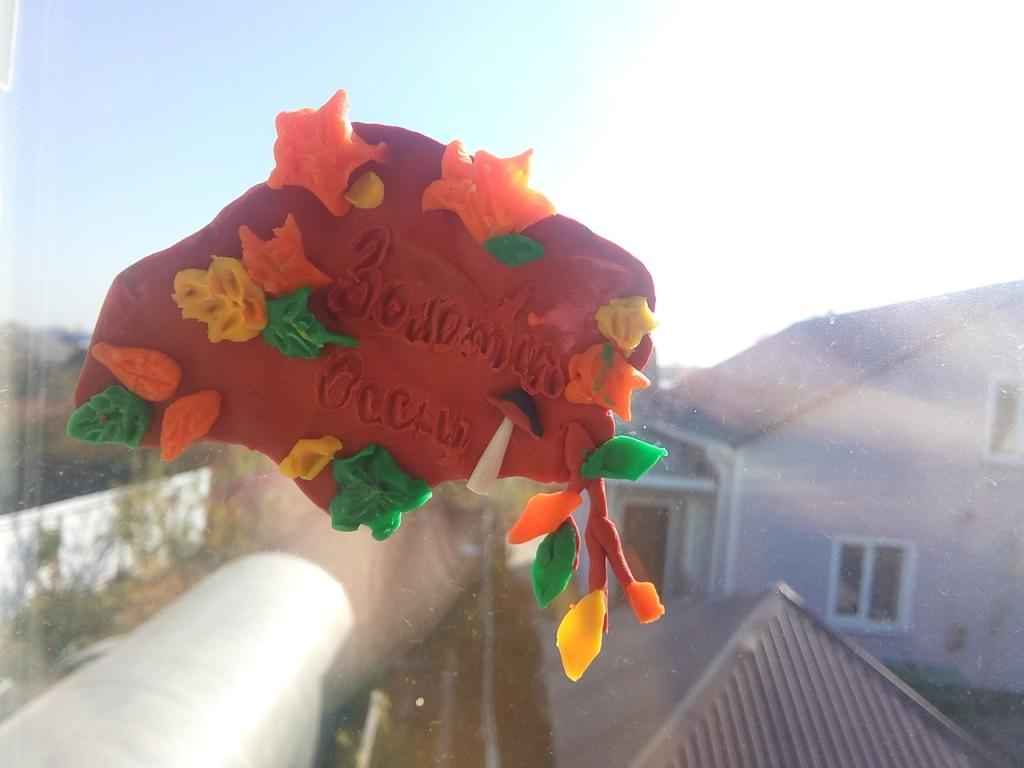 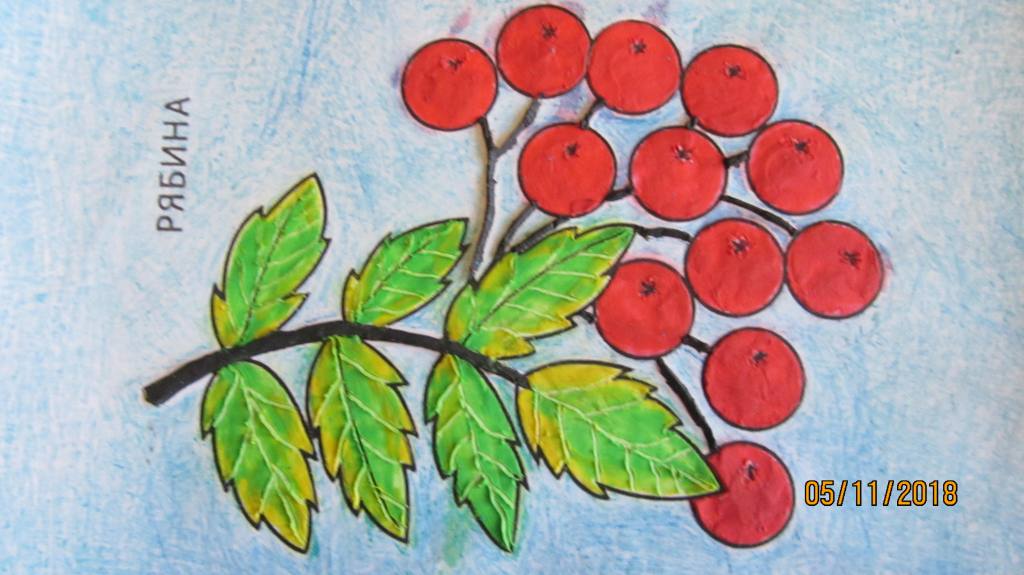 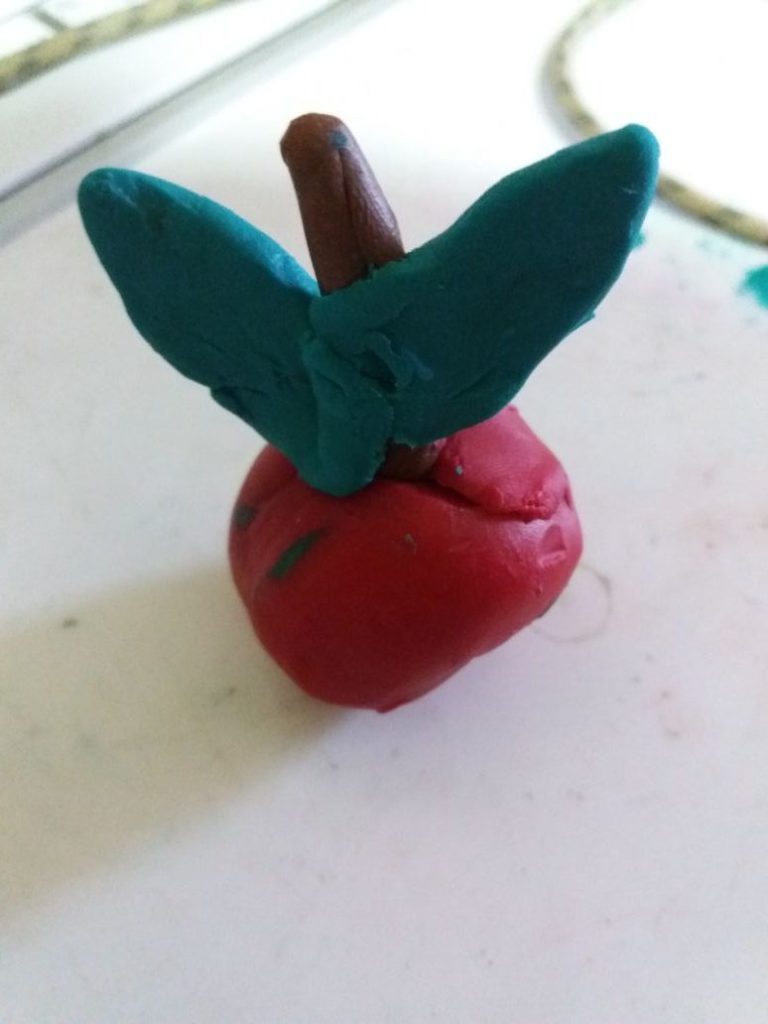 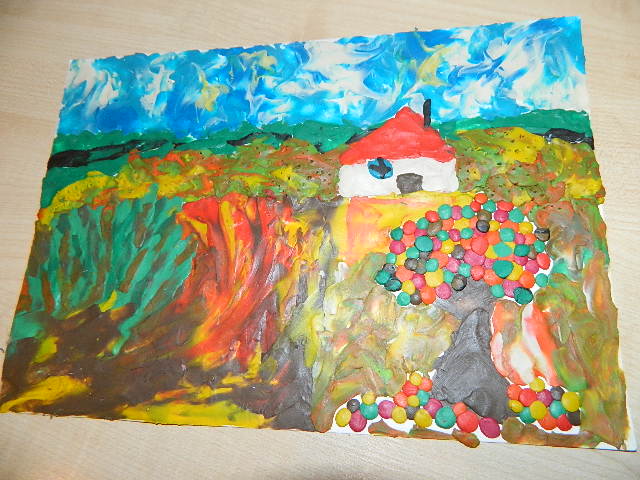 Яркие краски осени вдохновили ребят на творчество. В меру своих сил они создавали свои маленькие «полотна». АА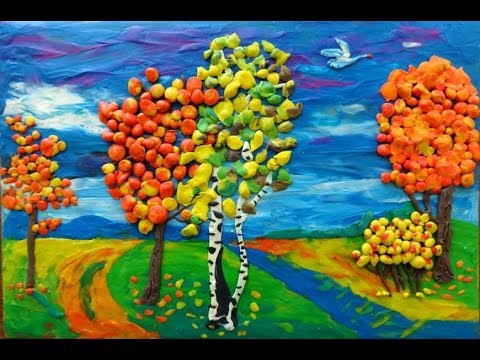 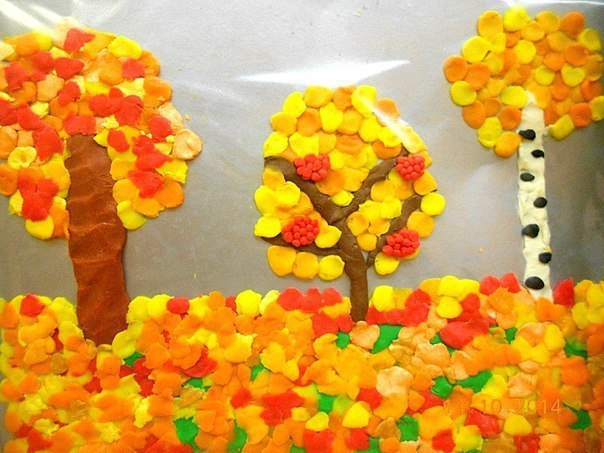 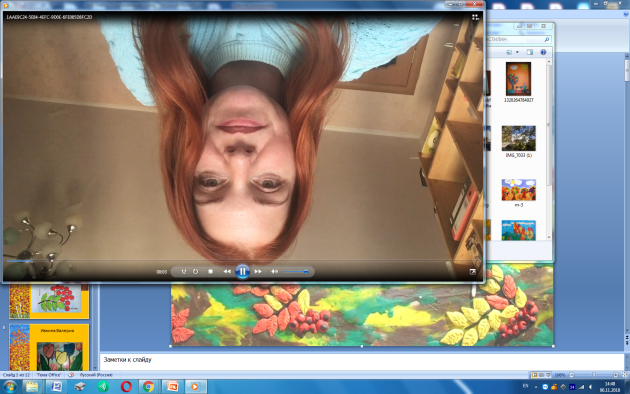 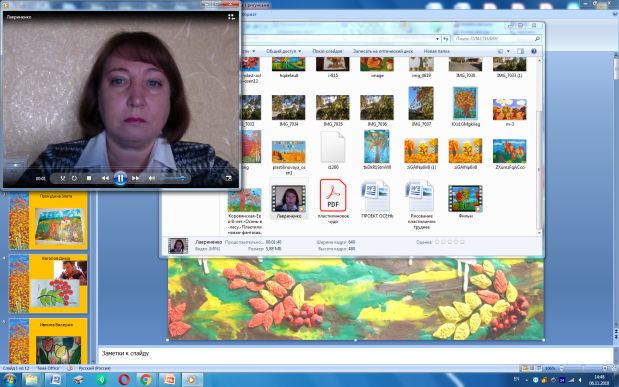 А учителя технологии и изобразительного искусства помогли всех ребят организовать и рассказали о технике работы с пластилином.Интересными стали работы Вагапова Д., Прокудиной З., Дашян Н., Кошелевой О., Бочаровой А.Спасибо всем!